01-442 АЛП-10(Т-150К)-177 лесопожарный агрегат из тягача Т-150К с отвалом и ёмкостью для воды 1.2 м³ и прицепа ММЗ-771Б с цистерной ёмкостью 8 м³, пенообразователя 0.1+0.6 м³, насос НЦС-10 10 л/с, боевой расчёт 2, полный вес 22.6 тн, СМД-62 165 лс, рабочая 4.5 км/час, транспортная 25 км/час, Прилукский завод “ПОЖСПЕЦМАШ”, п.г.т. Ладан 1979 г.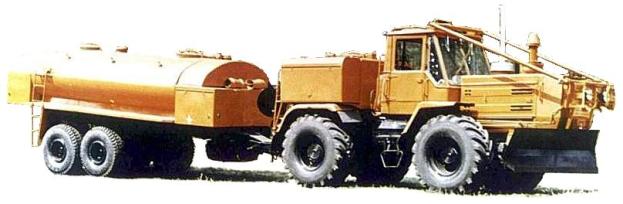  Для тушения лесных и почвенных пожаров применяется специальная пожарная техника на базе тракторов, грузовых автомобилей, летательных аппаратов (вертолеты, самолеты). Она должна создаваться на полноприводных шасси и оснащаться специальным оборудованием,к которому относятся пилы различного типа и топоры. На ряде машин может быть специальное оборудование в виде навесного почвообрабатывающего оборудования для создания заградительных (например, минерализованных) полос. В качестве огнетушащих веществ используется вода и пенообразователь. Независимо от базы (или шасси), на которых созданы лесные пожарные машины (ЛПМ), они предназначены для доставки к месту пожара расчетов, огнетушащих веществ, пожарного и специального оборудования. Таким образом, каждая единица ЛПТ представляет собой самостоятельную универсальную тактическую единицу. ЛПМ на тракторах созданы с прицепами в виде цистерны для воды и ПО и без прицепа. Лесопожарный агрегат АЛП-10(Т-150К)-177 выполнен на основе трактора Т-150К и прицепа ММЗ-771Б. Лесопожарный агрегат АЛП-10(Т-150К)-177 предназначен для борьбы с лесными пожарами на свежих и старых нераскорчёванных вырубках с числом пней до 600 шт. на 1 га, а также под пологом насаждения полнотой древостоя до 0,5, используется в зоне наземной охраны лесов для доставки средств пожаротушения.Агрегат лесопожарный АЛП-10 (Т-150К) модель 177 имеет запас воды 8 м3 в прицепной цистерне и 1,2 м3 с бачком для смачивателя - 90 л –на тракторе. Запас пенообразователя 0,6 и 0,1 в цистерне и на тракторе, соответственно. Прицеп - бочка позволяет осуществлять длительную и качественную проливку очагов пожара и угрожаемых направлений. Агрегат оборудован самовсасывающим насосом НЦС-10 с подачей воды 10 л/с. Лесопожарный агрегат АЛП-10 на базе тракторов Т-150К имеет бульдозерный отвал шириной 2.6 м, плуг для прокладки минерализованных полос. Специальный бульдозерный отвал предназначен вместе со специальным плугом - для прокладки защитных минерализованных полос, два пеногенератора по бортам, чтобы усилить полосу валами стойкой к высыханию пены. Скорость движения при производстве работ 4,5 км/ч. Пожарное оборудование также состоит из пожарного насоса и лафетного ствола. Производительность лафетного ствола – 2-3 л/с, дальность подачи воды - 20 м. Расчет на машине составляет 2 человека. Запас напорных рукавов 60 м. Кроме того, доработка трактора включает в себя установку дуг безопасности, защищающих водителя от падающих деревьев и при опрокидывании. Полная масса АЛП 22600 кг.  Впервые был представлен на выставке Лесдревмаш-79. 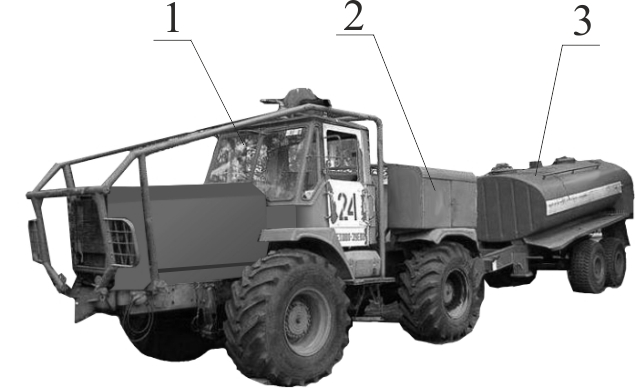 Рис.12.46. Агрегат лесопожарный АЛП-15 (Т-150К) модель 177А:1 – трактор; 2 – прицепная автоцистерна;3 – цистерна с водой и пенообразователем в прицепеТаблица технических характеристик Т-150КТипколесный, сельскохозяйственныйМаркаТ-150КМарка двигателяСМД-62Эксплуатационная мощность двигателя, кВт (л.с.)121,4 (165)Номинальная частота вращения коленчатого вала двигателя, об/мин2100Максимальная мощность на ВОМ при номинальной частоте вращения коленчатого вала двигателя, кВт (л.с.)116,1 (158)Удельный расход топлива при эксплуатационной мощности двигателя, г/кВт.ч. (г./л.с.ч.) не более248 (182)Удельный расход топлива при максимальной мощности на ВОМ, г/кВт.ч. (г./л.с.ч.)258 (190)Масса трактора, кг:сухая (конструктивная)7685эксплуатационная8247Габаритные размеры, мм:длина:с задним навесным устройством с автосцепкой в транспортном положении6130без навесного устройства (с устройством прицепным)5735ширина:при узкой колее2220при широкой колее2400высота:с вентилятором-пылеотделителем2945с воздухоохладителем3165База, мм2860Колея, мм1680 и 1860 при перестановке колесДорожный просвет при давлении в шинах 1,2...1,8 кгс/см2, мм, не менее:под мостами400под пальцем бугеля прицепной скобы280под пальцем упряжной скобы265под пальцем крепления нижней тяги навески332Обозначение шин21,3К24Мод ФД-14АНаименьший радиус поворота, м6,7Давление в шинах (в зависимости от выполняемых работ) МПа, кгс/см20,10-0,18 (1,0-1,8)Максимальная грузоподъемность навесного устройства на расстоянии 610 мм от оси подвеса, кг2700Максимальное давление в гидросистеме управления навесными орудиями, МПа (кгс/см2)16 (160)Свободный ход педали муфты сцепления, мм30...40Ход педали тормоза, мм150Свободный ход рулевого колеса при работающем двигателе, рад (градус)0,436 (25)Вал отбора мощности:типнезависимыйрасположениезаднеечастота вращения, об/мин540 и 1000 (в зависимости от наладки)